W sierpniu ukazała się gazeta Wojewódzkiego Urzędu Pracy w Łodzi „Wytwórnia Unijnych Pomysłów”. Ta gazeta mówi o tym, co się robi w ramach Regionalnego Programu Operacyjnego Województwa Łódzkiego na lata 2014-2020.Największy temat w tym numerze gazety to usługi środowiskowe. 
Te usługi to pomoc dla osób, które mają problem z radzeniem sobie z życiem samemu. 
W tym dziale jest rozmowa z panią Iwoną Borczyk. 
Pani Borczyk jest w organizacji rodziców i przyjaciół niepełnosprawnych „Przystań”. Pani Iwona mówi o tym, co się robi w projekcie. 
Dzięki projektowi w Bełchatowie zrobiono świetlicę dla dzieci 
z niepełnosprawnościami, dom opieki i wypożyczalnię rzeczy potrzebnych do rehabilitacji. 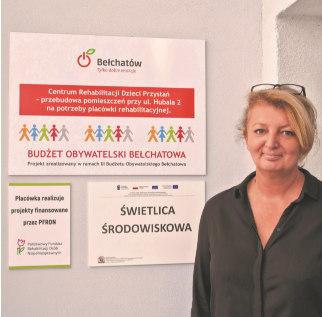 W okolicy Bełchatowa można również poprosić o pomoc opiekunów. 
Są też kluby seniora. Pani Borczyk mówi, że projekty unijne są dobre. 
Te projekty pomagają ludziom.Następna część opowiada o projektach, które mają zachęcić ludzi
do pracy i bycia w społeczeństwie. 
Te projekty mogą się odbywać dzięki wsparciu z Unii Europejskiej. Celem tych projektów jest pomoc ludziom, żeby żyli normalnie jak inni. Uczy się ich korzystania ze swoich praw i różnych miejsc, 
na przykład urzędów. 
W tekście są informacje o tym, jakie rzeczy można zrobić dzięki projektowi oraz informacje o tym, 
jak można dostać pieniądze na ich zrobienie.Kolejny dział to „Ciekawe wydarzenia”. 
Mówi o wydarzeniach które odbyły się w ostatnich miesiącach w województwie łódzkim. 
Były dwa takie wydarzenia. 
Pierwsze to Dni Otwarte Funduszy Europejskich. 
Te dni odbyły się w maju. 
Na tym wydarzeniu było dużo koncertów i gości z którymi można było porozmawiać o projektach unijnych. 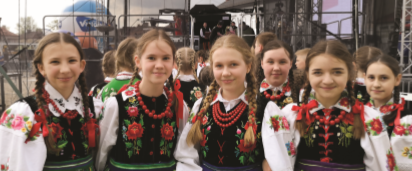 Drugie wydarzenie to Seminarium „Tworzenie i rozwój Centrów Usług Środowiskowych”. 
To spotkanie było w kwietniu w Łodzi.Najważniejszy dział gazety to „Dobre praktyki”. 
W tym dziale jest opisanych 7 projektów. 
Te projekty dostały pomoc, czyli pieniądze z Unii Europejskiej. 
Ten dział opisuje różne firmy, które pomagają dzieciom, młodzieży i dorosłym. 
Pierwszy projekt to „Droga do biznesu”. 
Dzięki temu projektowi 20 osób założyło swoje firmy. 
Drugi przykład to Klub Pestka, który pomaga dzieciom i młodzieży, 
którzy mają cukrzycę. 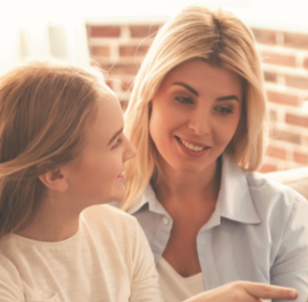 Trzeci projekt to działania Klubu Integracji Sensorycznej. 
Ten klub pomaga ludziom wrócić do pracy po trudnych sytuacjach życiowych. 
Osoby z tego klubu będą uczyć się języka angielskiego,
robić prawo jazdy, chodzić na staże, kursy lub praktyki. 
Artykuł opisuje panią Krystynę, która skorzystała z programu 
i żyje się jej lepiej.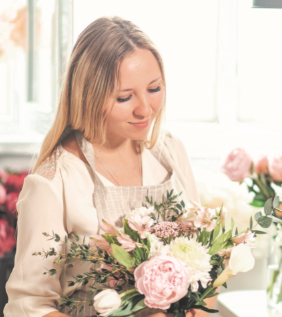 Czwarty projekt realizuje Powiatowe Centrum Pomocy Rodzinie w Zduńskiej Woli. 
Projekt nazywa się „Rodzinka jest dobra na wszystko”. 
Ten projekt pomaga wrócić dzieciom do ich prawdziwych rodzin. 
Pomaga też dzieciom w nauce i uczy je samodzielności. 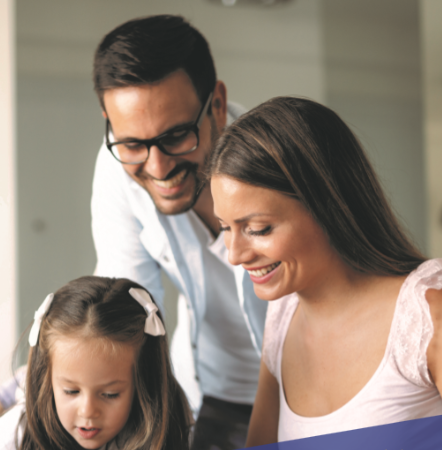 Piąty projekt to Fundacja „Słonie na balkonie”. 
Ta fundacja otworzyła świetlicę dla dzieci z problemami psychicznymi. 
W Łodzi jest tylko jedno takie miejsce. 
W tej świetlicy dzieci mogą porozmawiać z psychologiem 
i odrobić z kimś lekcje. 
Poza tym dzieci mogą się tam bawić.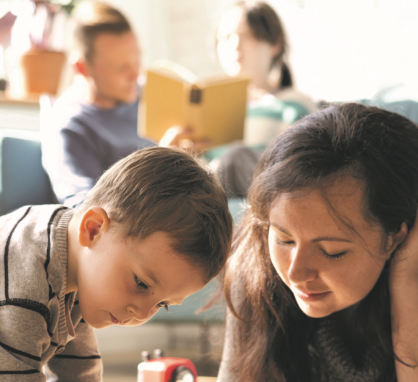 Szósty projekt to Centrum Usług Społecznych w Skierniewicach. 
To miejsce pomaga osobom starszym i niepełnosprawnym. 
Pieniądze z Unii pomogły zbudować Dom Dziennego Pobytu dla Dorosłych Osób Niepełnosprawnych. 
Sporo osób ma tam jedzenie, opiekę i terapię. 
Innym osobom to miejsce daje opiekuna i przywozi posiłki do domu. 
Dla ludzi którzy cały czas opiekują się osobą, która potrzebuje opieki, jest usługa wytchnienia. 
Usługa wytchnienia to odpoczynek od obowiązków przez 3 tygodnie. 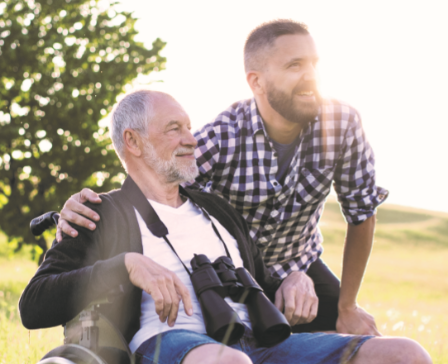 Ostatni, siódmy projekt to Tęczowe Przedszkole i Żłobek w Poddębicach. To miejsce prowadzi pani Agnieszka Płusa. 
Pani Agnieszka wiele razy korzystała z pomocy z Unii Europejskiej. 
To przedszkole jest inne niż wszystkie, bo dzieci do 3 roku życia mogą być tam za darmo. 
Dzięki temu ich rodzice mogą wrócić do pracy.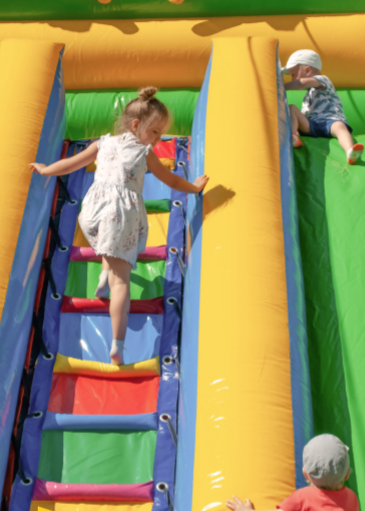 Następny artykuł to „Nie taka kontrola straszna”. 
Kontrola to sprawdzenie, czy wszystko jest dobrze i zgodnie z prawem.
Tam jest napisane jak przygotować się do kontroli. 
Kontrola jest zwyczajnym działaniem przy każdym unijnym projekcie. 
W tym artykule są opisane rodzaje kontroli i czego może dotyczyć. 
Poza tym są opisane błędy, które najczęściej występują 
i rady jak ich uniknąć.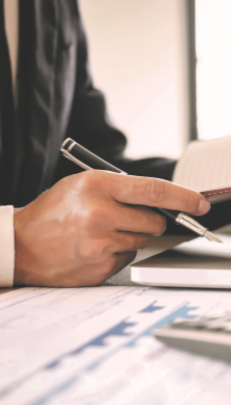 Przedostatni dział to „Barometr Zawodów”. 
W tym dziale jest lista zawodów, w których najbardziej brakuje pracowników. 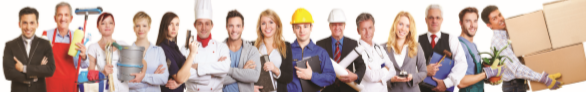 
Rozdział Obserwatorium Rynku Pracy zawiera opis raportu „Produkcja wyrobów medycznych, farmaceutycznych oraz kosmetycznych jako przyszłościowa branża województwa łódzkiego”. 
Potem jest wywiad z panią Katarzyną Pawlatą. 
Pani Katarzyna tłumaczy co to jest rozwój innowacyjny firm. Ostatnia w gazecie jest tabela z wszystkimi projektami, 
do których wciąż potrzebni są ludzie. 
W tabeli są adresy i numery telefonów do osób, 
które powiedzą więcej o tych projektach.